INSTITUTO MEXICANO DE CINEMATOGRAFÍASOLICITUD DE APOYO A LA PRODUCCIÓNDE CINE PARA LAS INFANCIAS (NIÑAS, NIÑOS Y ADOLESCENTES)                                                           No. De Registro: Lugar de Registro:                                                             	Fecha de Registro: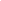 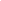 AÑO FISCAL  AL QUE APLICAGÉNERO DEL PROYECTOCATEGORÍA DEL DIRECTOR (A):DATOS DEL PROYECTO:Título del proyecto: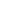 Título del guion:Autor(es) del guión:		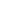 Título del argumento: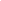 Autor(es) del argumento:					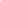 No. de páginas del guión:		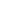 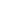 No. De registro del guión ante INDAUTOR y fecha: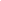 En caso de tratarse de una adaptación:Nombre del(los) Autor(es) de la obra literaria:Título original: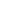 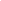 Nombre de la persona física o moral solicitante: 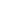 Persona Física (   )  Persona Moral  (   )Costo total del proyecto:					         Monto de Apoyo solicitado: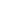 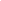 AUTOR(ES) DEL GUIÓN: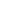 Apellido paterno			Apellido materno				Nombre(s)Domicilio: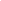                                         Calle				Número					Colonia         Delegación o Municipio		 	Código Postal				Ciudad, Estado	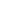                            Teléfono				Celular				Email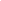 	Apellido paterno			Apellido materno				Nombre(s)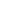 Domicilio: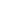                                       Calle				Número					Colonia        Delegación o Municipio			Código Postal				Ciudad, Estado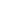 	       Teléfono				Celular				Email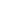 DATOS DE LA PERSONA FÍSICA O MORAL PARTICIPANTENombre completo del solicitante: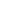 Domicilio Fiscal: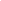                                                 Calle				Número					Colonia        Delegación o Municipio		 	Código Postal				Ciudad, Estado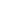                       Teléfonos				Fax				Email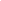 NOMBRE DEL REPRESENTANTE LEGAL: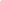        Apellido paterno		Apellido materno		Nombre(s)	EN CASO DE SER PERSONA FÍSICA, INDICAR LUGAR DE NACIMIENTO: 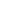 DIRECTOR (A):	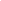                                          Apellido paterno				Apellido materno			Nombre(s)Domicilio: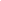                                              Calle				Número				Colonia     Delegación o Municipio			Código Postal				Ciudad o Estado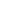                  Teléfono					Celular				Email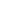 Nacionalidad:					Fecha de nacimiento: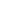 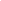 PRODUCTOR (A):                                        Apellido paterno				Apellido materno			Nombre(s)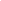 Domicilio:                                            Calle				Número				Colonia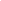       Delegación o Municipio			Código Postal				Ciudad o Estado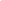                 Teléfono					Celular				Email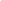 Nota: En caso de ser más de un director, guionista o productor, anexar las hojas que sean necesarias, rellenando únicamente la función que se duplique.ANTECEDENTES:¿Ha presentado anteriormente este proyecto al IMCINE?	sí	(   )	no   (   )	¿En qué fecha?¿Este proyecto ha recibido anteriormente apoyo económico del IMCINE?	sí  (   )	no  (   )Escritura de guión  (   )     Desarrollo de Proyecto  (   )	Monto:			¿En qué fecha?	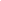 ¿Este proyecto ha recibido anteriormente subsidio del IMCINE?	sí   (   )		no   (   )Consolidación financiera 	    sí  (  )   no  (  )       Monto:________		¿En qué fecha?	Producción I	 	    sí  (  )   no  (  )       Monto:________		¿En qué fecha?	¿Este proyecto cuenta con el estímulo autorizado por EFICINE?	sí   (   )	no   (   )¿Tiene considerado consolidar su esquema financiero con el estímulo de EFICINE?	sí   (   )	no   (   )¿Tiene considerado consolidar su esquema financiero con el apoyo de Postproducción?	sí   (   )	no   (   )SE DEFINIRÁ SI LA PRESENTACIÓN SERÁ POR REGISTRO EN LÍNEA O A TRAVÉS DE ENVÍO.La información abajo descrita, se debe entregar en .PDF en archivos independientes y correctamente titulado con la letra o número que corresponde al documento, (NO OLVIDE marcar la casilla de los documentos enviados)DOCUMENTOS DE ACREDITACIÓN DE IDENTIDAD Y NACIONALIDAD DE LA PERSONA FÍSICA O MORAL PARTICIPANTE1.	Resumen ejecutivo	(   )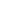 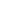 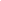 2.	Sinopsis desarrollada	(   )3	Guion o argumento documental	 (   )Propuesta creativa del o la directora(a)   entre tres y cinco cuartillas                    	(   )Visión técnica y creativa del o la productor(a) en un máximo de una cuartilla         (   )Lista del personal de producción técnico y artístico con currículum vitae                (   )7.	Propuesta de reparto	(   )Propuesta de locaciones	(   )Ruta crítica o cronograma del proyecto especificando semanas de preparación,  rodaje y postproducción	(   )Plan de trabajo del rodaje	(   )Resumen del presupuesto firmado, en M.N.	(   )Presupuesto desglosado en M.N. (detallado por cuenta y subcuenta, en donde se especifique el monto total del apoyo que requiere y el monto solicitado para ejercerse en el ejercicio fiscal al que aplica actualmente)	(   )Flujo de efectivo del proceso postulado contemplando hasta 6 meses para su ejecución	(   )14. Enlace para acceder en línea al demo reel de Director y Fotógrafo	(   )Además de los requisitos anteriores, y si van a realizar desde la preproducción, deberán agregar lo siguiente:15. Esquema financiero firmado, con porcentajes de participación y los contratosque lo soportan.	(   )Si aplican para continuar y concluir el rodaje deberán agregar lo siguiente:15. Esquema financiero firmado, con porcentajes de participación y los contratos    (   )que lo soportan.Conforme a las actividades a desarrollar en el ejercicio fiscal de su aplicación se les podrá solicitar entregar cualquiera de los siguientes documentos o materiales:16. Reportes de avances de la etapa de preproducción o de la etapa de rodaje concluida.	(   )17. Hojas de llamado de los días filmados18.  Reportes de producción de los días filmados  	(  )	Nombre y Firma de la persona física o 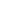 			Representante legal de la empresaFecha:  			Día / mes / año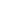 Año 1   (   )Año 2        (   )Ficción	   (   )Documental   (   )Director de ópera prima   (   )Director en su 2ª. Película   (   )Director en 3ª. o más películas   (   )Cía. ProductoraCía. ProductoraPersona Físicaa)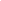 a)Acta Constitutiva y poder notarial del Representante legal Acta Constitutiva y poder notarial del Representante legal (   )(   )(   )(   )(   )b)b)Identificación oficial de la persona física o representante legal Identificación oficial de la persona física o representante legal (   )(   )(   )(   )(   )c)c)Carta de naturalizaciónCarta de naturalización(   )(   )(   )(   )(   )d)d)Clave Única de Registro de Población (CURP), con una vigencia no mayor a un año.Clave Única de Registro de Población (CURP), con una vigencia no mayor a un año.(   )(   )(   )(   )(   )e)e)Constancia de situación fiscal, con cédula de identificación fiscal con código QR, con fecha de impresión no mayor a un añoConstancia de situación fiscal, con cédula de identificación fiscal con código QR, con fecha de impresión no mayor a un año(   )f)f)Opinión de cumplimiento de obligaciones fiscales, con una antigüedad no mayor a 3 meses, en sentido positivo (32-D)Opinión de cumplimiento de obligaciones fiscales, con una antigüedad no mayor a 3 meses, en sentido positivo (32-D)(   )(   )(   )(   )(   )g)g)Comprobante de domicilio con fecha de expedición no mayor a tres meses. Comprobante de domicilio con fecha de expedición no mayor a tres meses. (   )(   )(   )(   )h)h)Curriculum vitae, en el cual se acredite la trayectoria en materia de producción cinematográfica.Curriculum vitae, en el cual se acredite la trayectoria en materia de producción cinematográfica.(   )(   )(   )i)i)Copia del Certificado de Registro del guion cinematográfico ante INDAUTOR, o constancia del inicio del trámite (documento completo) con fecha anterior al cierre de la convocatoria y no mayor a un año de inicio del trámite, debidamente sellado por la autoridad competente; en caso de registros tramitados en los estados, se deberá acompañar el formato completo y el comprobante de pago respectivo. Los registros autorales expedidos en otro país no sustituirán este registro.Copia del Certificado de Registro del guion cinematográfico ante INDAUTOR, o constancia del inicio del trámite (documento completo) con fecha anterior al cierre de la convocatoria y no mayor a un año de inicio del trámite, debidamente sellado por la autoridad competente; en caso de registros tramitados en los estados, se deberá acompañar el formato completo y el comprobante de pago respectivo. Los registros autorales expedidos en otro país no sustituirán este registro.(   )(   )(   )(   )j)j)Contrato de cesión de derechos patrimoniales, según corresponda. En caso de adaptación: contrato de autorización y cesión de derechos para llevar a cabo la película. así como el certificado de registro de la obra objeto de adaptación a guion cinematográfico o, en su caso, comprobante de que la obra original pertenece al régimen de dominio público.Contrato de cesión de derechos patrimoniales, según corresponda. En caso de adaptación: contrato de autorización y cesión de derechos para llevar a cabo la película. así como el certificado de registro de la obra objeto de adaptación a guion cinematográfico o, en su caso, comprobante de que la obra original pertenece al régimen de dominio público.(   )(   )(   )(   )k)k)Carta en la que señale bajo protesta de decir verdad que el proyecto no cuenta con apoyos anteriores de los fideicomisos que coordinaba el IMCINE para la realización del proyecto.Carta en la que señale bajo protesta de decir verdad que el proyecto no cuenta con apoyos anteriores de los fideicomisos que coordinaba el IMCINE para la realización del proyecto.(   )(   )(   )(   )l)l)Carta en la que se señala bajo protesta de decir verdad que no tiene incumplimiento con IMCINE y los fideicomisos que coordinaba, EFICINE o ECHASA.Carta en la que se señala bajo protesta de decir verdad que no tiene incumplimiento con IMCINE y los fideicomisos que coordinaba, EFICINE o ECHASA.(   )(   )(   )(   )m)m)Carta, bajo protesta de decir verdad, firmado por la persona física o representante legal de la persona moral que presenta el proyecto, que su participación en la convocatoria no constituye un conflicto de intereses.Carta, bajo protesta de decir verdad, firmado por la persona física o representante legal de la persona moral que presenta el proyecto, que su participación en la convocatoria no constituye un conflicto de intereses.(   )(   )(   )(   )n)n)Carta compromiso donde se señale que la producción será responsable y respetuosa del ecosistema y comunidad en la que desarrollará la producción, así como llevar a cabo una estrategia que contemple medidas de equidad, respeto, y cero tolerancia a la violencia, acoso u hostigamiento que implique a todo el personal creativo y técnico de la película.Carta compromiso donde se señale que la producción será responsable y respetuosa del ecosistema y comunidad en la que desarrollará la producción, así como llevar a cabo una estrategia que contemple medidas de equidad, respeto, y cero tolerancia a la violencia, acoso u hostigamiento que implique a todo el personal creativo y técnico de la película.(   ) (   )(   )(   )o)o)Carta manifiesto en la que se indique que la persona participante leyó y está de acuerdo con lo estipulado en los Lineamientos de Operación del Programa y sus anexos, para la aplicación en la presente convocatoria.Carta manifiesto en la que se indique que la persona participante leyó y está de acuerdo con lo estipulado en los Lineamientos de Operación del Programa y sus anexos, para la aplicación en la presente convocatoria.(   )(   )(   )(   )